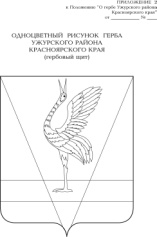 АДМИНИСТРАЦИЯ УЖУРСКОГО РАЙОНАКРАСНОЯРСКОГО КРАЯПОСТАНОВЛЕНИЕ31.03.2023                                        г. Ужур                                               № 222           В соответствии с пунктом 3.2 статьи 160.1 Бюджетного кодекса Российской Федерации, постановлением Правительства Российской Федерации от 16.09.2021 № 1569 «Об утверждении общих требований 
к закреплению за органами государственной власти (государственными органами) субъекта Российской Федерации, органами управления территориальными фондами обязательного медицинского страхования, органами местного самоуправления, органами местной администрации полномочий главного администратора доходов бюджета и к утверждению перечня главных администраторов доходов бюджета субъекта 
Российской Федерации, бюджета территориального фонда обязательного медицинского страхования, местного бюджета», статьей 9 Решения Ужурского районного Совета депутатов от 18.09.2013 № 41-285р «О бюджетном процессе в Ужурском районе», руководствуясь Уставом Ужурского района Красноярского края, ПОСТАНОВЛЯЮ:         1. Добавить в приложение постановления администрации Ужурского района от 12.12.2022 № 887 «Об утверждении перечня главных администраторов доходов районного бюджета» код бюджетной классификации согласно приложению.         2. Опубликовать постановление на официальном сайте муниципального образования Ужурский район в сети Интернет.         3. Постановление вступает в силу в день, следующий за днем 
его официального опубликования в специальном выпуске газеты «Сибирский хлебороб», и применяется к правоотношениям, возникающим с 01 января 2023 года.                              Глава района                                                                                 К. Н. ЗарецкийПриложениек постановлению администрации                                                Ужурского района Красноярского края от 31.03.2023 № 222Перечень главных администраторов доходов районного бюджетаПеречень главных администраторов доходов районного бюджетаПеречень главных администраторов доходов районного бюджетаПеречень главных администраторов доходов районного бюджетаПеречень главных администраторов доходов районного бюджетаПеречень главных администраторов доходов районного бюджетаКод главного администратора доходов бюджетаКод вида (подвида) доходов бюджетаКод вида (подвида) доходов бюджетаНаименование кода вида (подвида) доходов бюджетаНаименование кода вида (подвида) доходов бюджета123344031Министерство лесного хозяйства Красноярского краяМинистерство лесного хозяйства Красноярского краяМинистерство лесного хозяйства Красноярского краяМинистерство лесного хозяйства Красноярского края      19031116 11050 01 0000 140Платежи по искам о возмещении вреда, причиненного окружающей среде, а также платежи, уплачиваемые при добровольном возмещении вреда, причиненного окружающей среде (за исключением вреда, причиненного окружающей среде на особо охраняемых природных территориях, а также вреда, причиненного водным объектам), подлежащие зачислению в бюджет муниципального образованияПлатежи по искам о возмещении вреда, причиненного окружающей среде, а также платежи, уплачиваемые при добровольном возмещении вреда, причиненного окружающей среде (за исключением вреда, причиненного окружающей среде на особо охраняемых природных территориях, а также вреда, причиненного водным объектам), подлежащие зачислению в бюджет муниципального образованияПлатежи по искам о возмещении вреда, причиненного окружающей среде, а также платежи, уплачиваемые при добровольном возмещении вреда, причиненного окружающей среде (за исключением вреда, причиненного окружающей среде на особо охраняемых природных территориях, а также вреда, причиненного водным объектам), подлежащие зачислению в бюджет муниципального образования032Министерство экологии и рационального природопользования Красноярского краяМинистерство экологии и рационального природопользования Красноярского краяМинистерство экологии и рационального природопользования Красноярского краяМинистерство экологии и рационального природопользования Красноярского края      23032116 11050 01 0000 140Платежи по искам о возмещении вреда, причиненного окружающей среде, а также платежи, уплачиваемые при добровольном возмещении вреда, причиненного окружающей среде (за исключением вреда, причиненного окружающей среде на особо охраняемых природных территориях, а также вреда, причиненного водным объектам), подлежащие зачислению в бюджет муниципального образованияПлатежи по искам о возмещении вреда, причиненного окружающей среде, а также платежи, уплачиваемые при добровольном возмещении вреда, причиненного окружающей среде (за исключением вреда, причиненного окружающей среде на особо охраняемых природных территориях, а также вреда, причиненного водным объектам), подлежащие зачислению в бюджет муниципального образованияПлатежи по искам о возмещении вреда, причиненного окружающей среде, а также платежи, уплачиваемые при добровольном возмещении вреда, причиненного окружающей среде (за исключением вреда, причиненного окружающей среде на особо охраняемых природных территориях, а также вреда, причиненного водным объектам), подлежащие зачислению в бюджет муниципального образования090Финансовое управление администрации Ужурского района Красноярского краяФинансовое управление администрации Ужурского района Красноярского краяФинансовое управление администрации Ужурского района Красноярского краяФинансовое управление администрации Ужурского района Красноярского края    102090202 29999 05 7505 150Прочие субсидии бюджетам муниципальных районов (на подготовку описаний местоположения границ населенных пунктов и территориальных зон по Красноярскому краю)Прочие субсидии бюджетам муниципальных районов (на подготовку описаний местоположения границ населенных пунктов и территориальных зон по Красноярскому краю)Прочие субсидии бюджетам муниципальных районов (на подготовку описаний местоположения границ населенных пунктов и территориальных зон по Красноярскому краю)    137090202 49999 05 0853 150Прочие межбюджетные трансферты, передаваемые бюджетам муниципальных районов (на финансовое обеспечение (возмещение) расходов, связанных с предоставлением мер социальной поддержки в сфере дошкольного и общего образования детям из семей лиц, принимающих участие в специальной военной операции, по министерству образования Красноярского края)Прочие межбюджетные трансферты, передаваемые бюджетам муниципальных районов (на финансовое обеспечение (возмещение) расходов, связанных с предоставлением мер социальной поддержки в сфере дошкольного и общего образования детям из семей лиц, принимающих участие в специальной военной операции, по министерству образования Красноярского края)Прочие межбюджетные трансферты, передаваемые бюджетам муниципальных районов (на финансовое обеспечение (возмещение) расходов, связанных с предоставлением мер социальной поддержки в сфере дошкольного и общего образования детям из семей лиц, принимающих участие в специальной военной операции, по министерству образования Красноярского края)